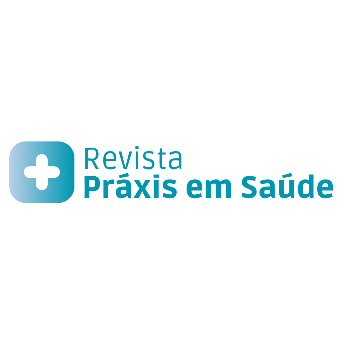 CARTA DE APRESENTAÇÃO DOS AUTORESAqui, insira o título do artigo submetido à Revista Práxis em Saúde: AUTORES:OS DADOS USADOS SÃO APENAS EXEMPLO, INSIRA AS INFORMAÇÕES SOBRE OS AUTORES. 1. Nome do Autor(a): Fulano de Tal   - Afiliação: Aluno(a) do Programa de Pós-graduação [inserir nome do programa] da Universidade [inserir nome da universidade].   - E-mail: fulanodetal@ceeinter.com.br   - ORCID: [inserir ORCID]   - Link do Lattes: [inserir link do Lattes]   - Localização: País, Estado e Cidade.2. Nome do Autor(a): [Inserir nome do segundo autor(a), se houver]   - Afiliação: Aluno(a) do Programa de Pós-graduação [inserir nome do programa] da Universidade [inserir nome da universidade].   - E-mail: [inserir e-mail]   - ORCID: [inserir ORCID]   - Link do Lattes: [inserir link do Lattes]   - Localização: País, Estado e Cidade.[Repita o formato para incluir informações adicionais de outros autores, se aplicável.]